Routes for Ms. Dinner and Mr. Thomas Journey in Costa RicaLiberia, Gulf of Papagayo, Las Catalinas, Monteverde, Manuel Antonio, Arenal and LiberiaLiberia’s International Airport – Hotel Mangroove at Playa Panamá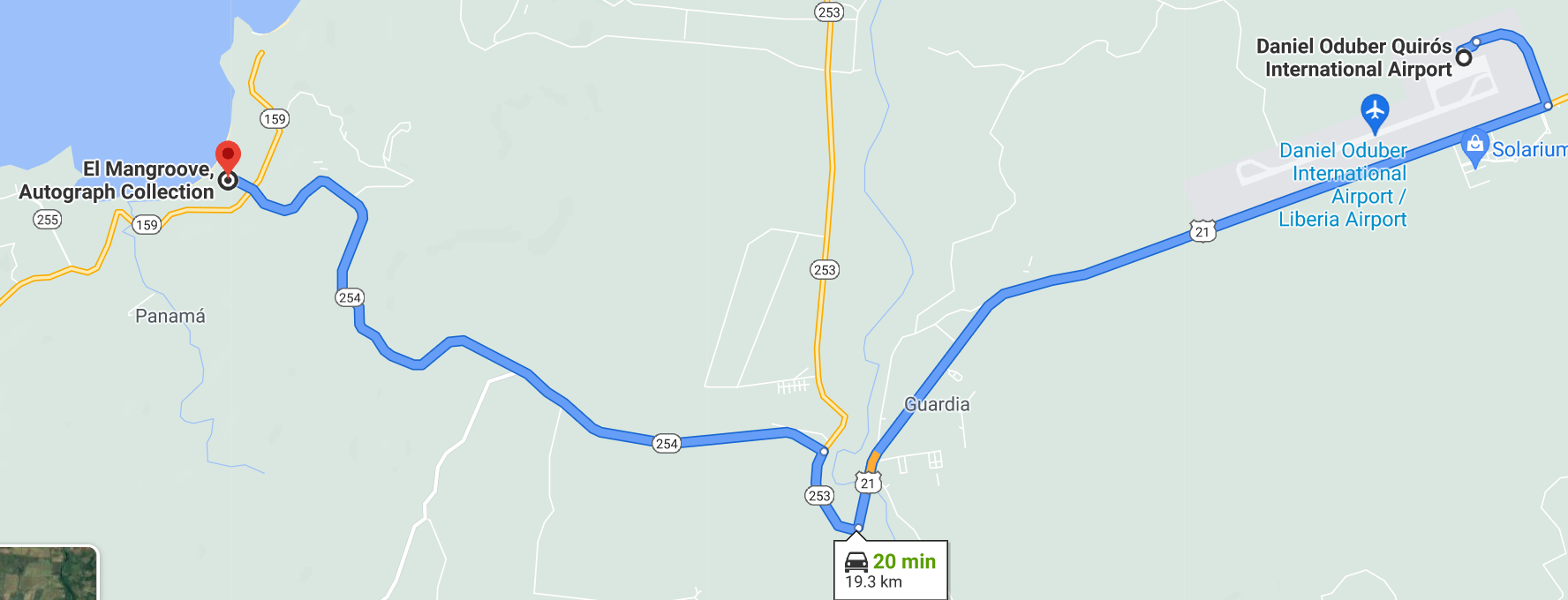 Hotel Mangroove – Bosque del Mar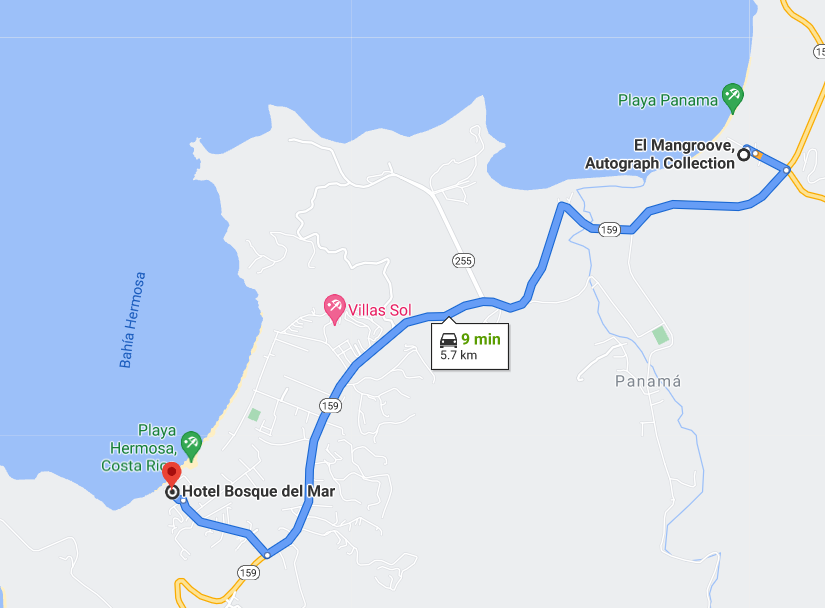 Bosque del Mar – Andaz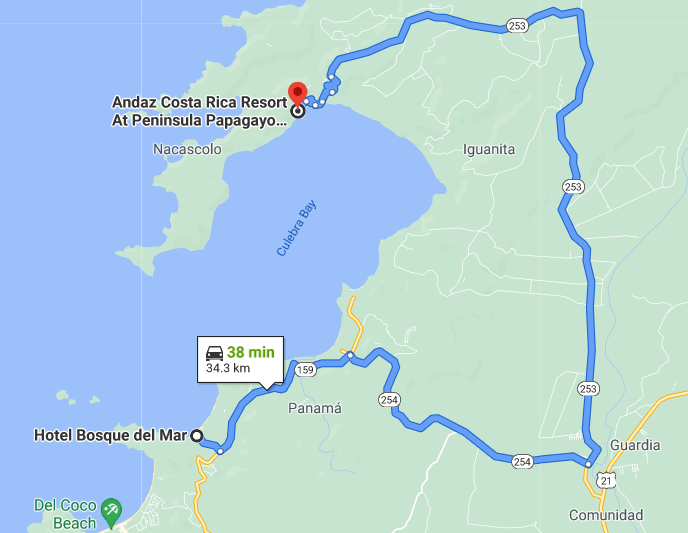 Andaz Hotel – Las CatalinasThis road is narrow and winding, the recommendation is to drive slowly. The communities they will pass are:ComunidadSardinalArtolaNuevo ColónPotrero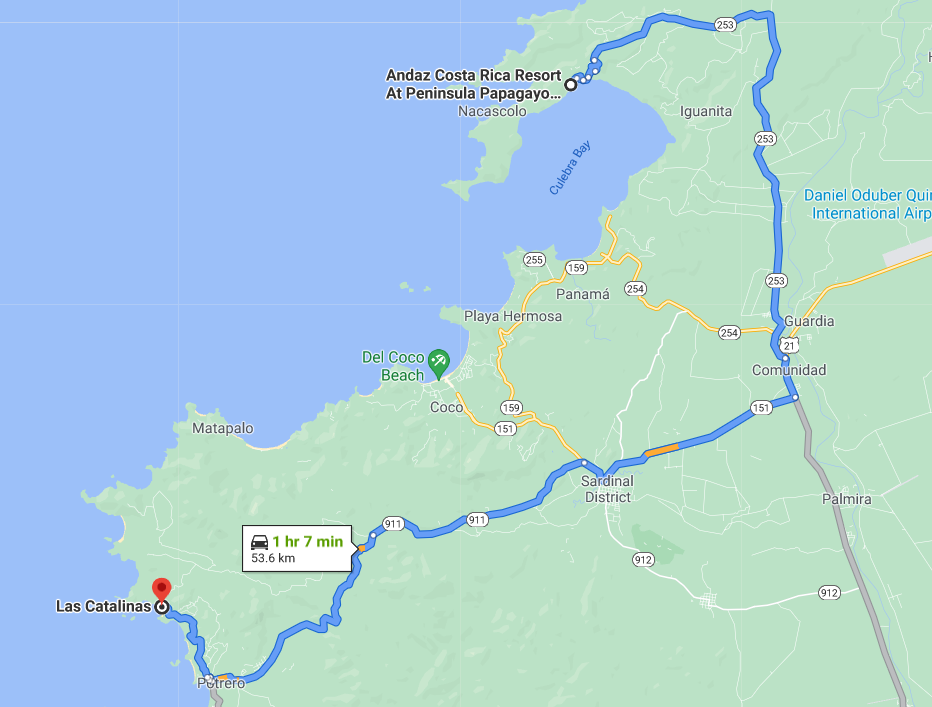 Las Catalinas – Monteverde 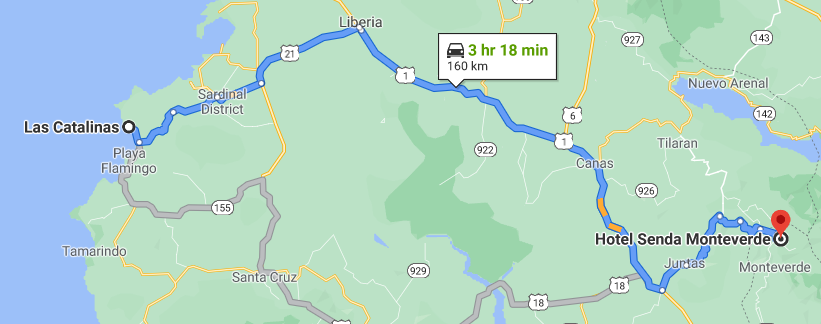 Monteverde – Manuel Antonio 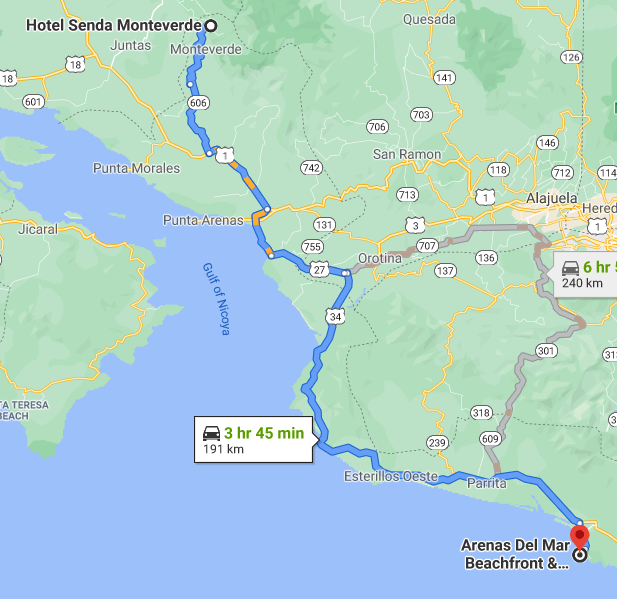 Manuel Antonio – Arenal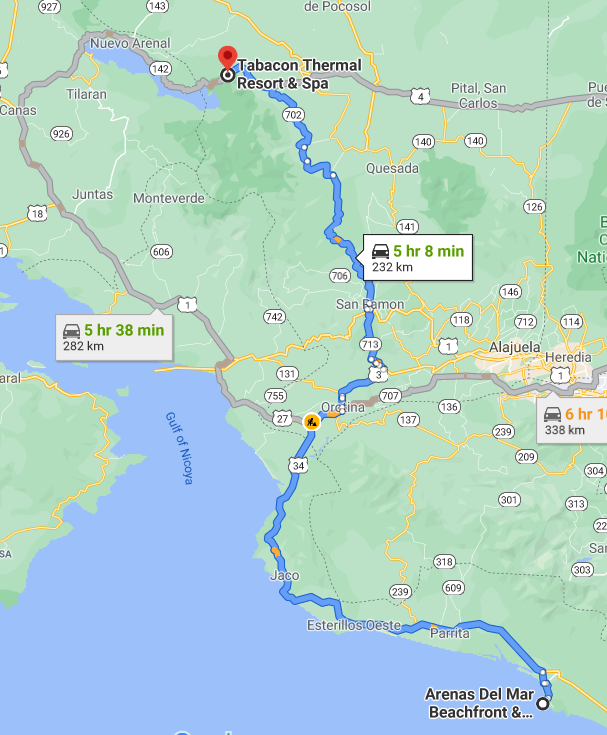 Arenal - Liberia’s International Airport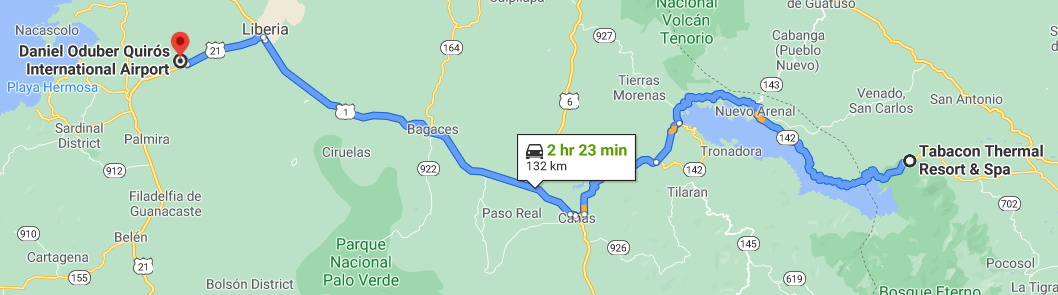 